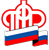 Управление Пенсионного фонда Российской Федерациипо Россошанскому району Воронежской области__________________________________________________________________О пенсионном обеспечении ветеранов Великой Отечественной войны9 мая этого года мы в 75-й раз отметим один из самых важных, трогательных и славных праздников России – День Победы! Мы вспомним подвиг наших дедов и прадедов. К сожалению, время неумолимо, редеет строй ветеранов, подаривших свободу стране, воскресивших ее из разрухи, поэтому важно не только хранить память об их славных делах, но и окружить победителей вниманием и заботой, создав все условия для их счастливой жизни.Согласно действующему законодательству, участники и инвалиды Великой Отечественной войны имеют право на получение двух пенсий: им устанавливается пенсия по инвалидности и страховая пенсия по старости. В то же время участники Великой Отечественной войны, не получающие одновременно с пенсией по старости пенсию по инвалидности, имеют право на установление надбавки.Право на получение одновременно двух пенсий есть и у вдов военнослужащих, погибших в период Великой Отечественной войны, (не вступивших в новый брак) - страховой пенсии по старости и государственной по случаю потери кормильца, а также у граждан, награжденных знаком «Жителю блокадного Ленинграда» (страховой пенсии по старости и государственной по инвалидности).Кроме того, имеют право на дополнительное ежемесячное материальное обеспечение (ДЕМО) следующие категории граждан: - участники и инвалиды Великой Отечественной войны; бывшие несовершеннолетние узники концлагерей, тюрем и гетто – в размере 1000 рублей;- вдовы погибших и умерших инвалидов Великой Отечественной войны; граждане, награжденные знаком «Жителю блокадного Ленинграда»; военнослужащие, проходившие военную службу в воинских частях, учреждениях, военно-учебных заведениях, не входивших в состав действующей армии, в период с 22 июня 1941 года по 3 сентября 1945 года не менее шести месяцев, а также военнослужащие, награжденные орденами или медалями СССР за службу в указанный период, - в размере 500 рублей.Помимо пенсий подавляющее число ветеранов получают и ежемесячные денежные выплаты (ЕДВ), размер которых зависит от категории получателя.При условии отказа от набора социальных услуг, размер ЕДВ  c 01.02.2020г. составляет:- для инвалидов войны, участников Великой Отечественной войны, ставших инвалидами, а также для бывших несовершеннолетних узников концлагерей, тюрем и гетто, имеющих инвалидность, - 5565.32 руб.;- для участников Великой Отечественной войны и бывших несовершеннолетних узников концлагерей, тюрем и гетто, не имеющих инвалидности, — 4173, 97 руб.;- для граждан, награжденных знаком «Жителю блокадного Ленинграда» - 3062,00 руб.- для членов семей погибших (умерших) инвалидов войны, участников Великой Отечественной войны; для военнослужащих, проходивших военную службу в воинских частях, учреждениях, военно-учебных заведениях, не входивших в состав действующей армии, – 1670.66 рублей.Стоимость полного денежного эквивалента набора социальных услуг с 01.02.2020г. составляет 1155,06 рублей в месяц. 